CỘNG HOÀ XÃ HỘI CHỦ NGHĨA VIỆT NAM		Độc lập - Tự do – Hạnh phúcGIẤY ĐỀ NGHỊKÍNH GỬI: GIÁM ĐỐC CÔNG TY CỔ PHẦN CẤP NƯỚC CHỢ LỚN Tôi (hoặc Công ty) tên:……………………………………………………………………………Địa chỉ sử dụng nước: …………………………………………………………………………….Danh bạ: …………………………… Điện thoại :.....................................................................NỘI DUNG ĐỀ NGHỊ:1/. Sang tên Hợp đồng dịch vụ cấp nước (HĐDVCN)2/. Các yêu cầu khác: HỒ SƠ ĐÍNH KÈM (NẾU CÓ)Trân trọng kính chào.Quý khách xem hướng dẫn thủ tục trang sau 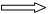 HƯỚNG DẪN THỦ TỤC		Lưu ý: tất cả bản sao khách hàng phải chứng thực trong thời hạn 06 tháng hoặc mang theo bản chính để đối chiếu. Căn cước công dân/ Giấy khai sinh chỉ cần photo rõ thông tin không cần sao y chứng thực. Điện thoại giải đáp: 08.65.85.1088A. HỒ SƠ SANG TÊN ĐỒNG HỒ NƯỚC:- Giấy đề nghị sang tên; Hợp đồng dịch vụ cấp nước (theo mẫu soạn sẵn);- Hóa đơn tiền nước/ giấy báo tiền nước để cập nhật danh bạ;- Bản sao giấy chủ quyền nhà hoặc hợp đồng mua bán có công chứng của người đứng tên ĐHN.- Bản sao Quyết định đổi số nhà hoặc cam kết về địa chỉ được chính quyền địa phương xác nhận (nếu địa chỉ trên hoá đơn không đúng với thực tế).- Trường hợp thế chấp phải có xác nhận của Ngân hàng đang giữ bản chính.- Đăng ký định mức nước theo hướng dẫn tại mục B.1 hoặc B.2 dưới đây và nộp kèm hồ sơ sang tên (các thủ tục trùng thì chỉ cần nộp 1 bản) (không đăng ký định mức thì bỏ qua nội dung này)	Trường hợp sang tên cho doanh nghiệp/cá nhân (thuê nhà/Bất động sản ): Bổ sung thêm- “Giấy cam kết về trách nhiệm liên quan đến việc chuyển đổi tư cách chủ thể trong hợp đồng dịch vụ cấp nước” của chủ sở hữu hoặc cùng với những người đồng sở hữu (nếu có) của bất động sản (có xác nhận của UBND Phường) cho đối tượng là Doanh nghiệp thuê nhà/BĐS- “Giấy ưng thuận” của chủ sở hữu hoặc cùng những người đồng sở hữu (nếu có) của bất động sản (có xác nhận chữ ký của UBND Phường ) cho đối tượng là Cá nhân thuê nhà/BĐS.- Bản sao hợp đồng thuê nhà ở.- Bản sao giấy đăng ký kinh doanh + mã số thuế (cho đối tượng là Doanh nghiệp).- Bản sao Quyết định giao mặt bằng hoặc Quyết định đổi tên danh nghiệp.	Lưu ý: Sang tên lại chủ nhà khi chưa hết hợp đồng phải có biên bản thanh lý hợp đồng.B. HỒ SƠ ĐĂNG KÝ ĐỊNH MỨC NƯỚCB.1. Hồ sơ đăng ký định mức nước tăng/ giảm (hộ khẩu đúng địa chỉ sử dụng nước) gồm:Giấy báo tiền nước/ hóa đơn tiền nước tháng gần nhất để cập nhật số danh bạ;Nộp bản sao thông báo kết quả giải quyết hủy bỏ đăng ký cư trú hoặc biên bản thu hồi sổ hộ khẩu; Bản sao căn cước công dân/ giấy khai sinh hoặc giấy cấp mã định danh đối với trẻ em chưa có căn cước công dân (của tất cả nhân khẩu đăng ký định mức nước);-  Số định danh cá nhân và thông tin công dân trong Cơ sở dữ liệu quốc gia về dân cư (của tất cả nhân khẩu);-  Bản sao Quyết định đổi số nhà hoặc cam kết về địa chỉ được chính quyền địa phương xác nhận (nếu địa chỉ trên hoá đơn không đúng với thực tế).-  Riêng trường hợp sử dụng chung, phải có ống cố định.B.2. Hồ sơ cắt chuyển định mức nước (nơi thường trú khác địa chỉ lắp đặt đồng hồ nước):- Lập thủ tục giống đăng ký định mức nước tại mục B.1(hồ sơ đăng ký định mức) ; - Giấy xác nhận lưu trú thực tế của Công an Phường (có ký tên, đóng dấu);- Giấy báo tiền nước/hóa đơn tiền nước/danh bạ của nơi chuyển đến (nếu có);- Trường hợp tạm trú cùng phường không cần làm giấy xác nhận lưu trú thực tế của Công an Phường.C. ĐĂNG KÝ SỐ ĐIỆN THOẠI/ THAY ĐỔI SỐ ĐIỆN THOẠI- Người đề nghị cập nhật số điện thoại không phải là chủ nhà thì phải nộp kèm Chứng minh nhân dân/ căn cước công dân.  Ví dụ: đăng ký số điện thoại của người thuê nhà; người ở nhờ; cha – mẹ - anh – chị - em – con - cháu của chủ nhà…. phải nộp kèm căn cước công dân.Đánh dấu (x) vào ô nội dung yêu cầu:Đánh dấu (x) vào ô nội dung yêu cầu:Đánh dấu (x) vào ô nội dung yêu cầu:  Sang tên HĐ DVCN đối tượng cá nhân  Sang tên HĐ DVCN đối tượng cá nhân  Sang tên HĐ DVCN đối tượng cá nhân  Sang tên HĐ DVCN đối tượng Cơ quan, Tổ chức, doanh nghiệp     Thông tin địa chỉ xuất hóa đơn:……………………………………………………………………………………………………………………………………………………………..  Sang tên HĐ DVCN đối tượng Cơ quan, Tổ chức, doanh nghiệp     Thông tin địa chỉ xuất hóa đơn:……………………………………………………………………………………………………………………………………………………………..  Sang tên HĐ DVCN đối tượng Cơ quan, Tổ chức, doanh nghiệp     Thông tin địa chỉ xuất hóa đơn:……………………………………………………………………………………………………………………………………………………………..Đánh dấu (x) vào ô đối tượng sử dụng nước:Đánh dấu (x) vào ô đối tượng sử dụng nước:Đánh dấu (x) vào ô đối tượng sử dụng nước: Sinh hoạt Hành chánh sự nghiệp - Đoàn Thể Thi Công xây dựng   Sản xuất  Kinh doanh - dịch vụ     Doanh nghiệp   Sản xuất  Kinh doanh - dịch vụ     Doanh nghiệpĐăng ký số điện thoại (SĐT) của người quản lý sử dụng nước:Đăng ký số điện thoại (SĐT) của người quản lý sử dụng nước:Đăng ký số điện thoại (SĐT) của người quản lý sử dụng nước: SĐT chủ thể HDDVCN:……………………. SĐT báo chỉ số nước:………………………. SĐT đóng tiền nước:……………………….. SĐT chủ thể HDDVCN:……………………. SĐT báo chỉ số nước:………………………. SĐT đóng tiền nước:……………………….. SĐT khác: ……….................... Họ Tên:          Mối quan hệ với chủ nhà:Đánh dấu (x) vào ô nội dung yêu cầu:Đánh dấu (x) vào ô nội dung yêu cầu:  Đăng ký tăng định mức   Kiểm tra đồng hồ nước, chỉ số nước  Đăng ký giảm định mức   Kiểm tra đối tượng sử dụng nước (giá nước)  Đăng ký chuyển định mức   Tạm ngưng sử dụng nước  Xét giảm tiền nước   Ngưng sử dụng nước  Nội dung khác: ………………………………………………………………………......………………………………………………………………………………………………..  Nội dung khác: ………………………………………………………………………......……………………………………………………………………………………………….. Chủ quyền nhà Quyết định đổi số nhà Giấy phép Kinh doanh Giấy ưng thuận sang tên Hợp đồng thuê nhà Hóa đơn/giấy báo tiền nước Thông báo về kết quả giải quyết, hủy bỏ đăng ký cư trú Bản photo căn cước công dân/ Giấy khai sinh/ Giấy cấp mã định danh đối với trẻ em chưa có căn cước công dân Bản photo căn cước công dân/ Giấy khai sinh/ Giấy cấp mã định danh đối với trẻ em chưa có căn cước công dânQuận 5, ngày……. tháng……. năm 20…….Người đề nghị(Ký tên ghi rõ họ tên)